Gritería ENCUENTRO deNicaragüense SABADO 7 de diciembre a las 18h, en los locales de Nahuatl elkartea¿Quien causa tanta alegría?...La concepción de María!!!!!!Encuentro que comienza a las 18h con la bienvenida, sigue con la Gritería,  seguiremos alrededor de las 19h con refrigerio,(Fresco de CACAO y DONAS), gorra: Gofios y dulces nicaragüenses no se lo pierdan!! Están invitados Nicas, y todas las personas que  quieran.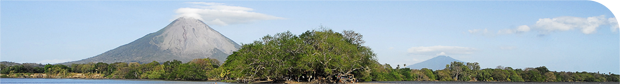 LUGAR: Ugarte 15, detrás de  Iglesia de Otxarkoaga, en Bilbao 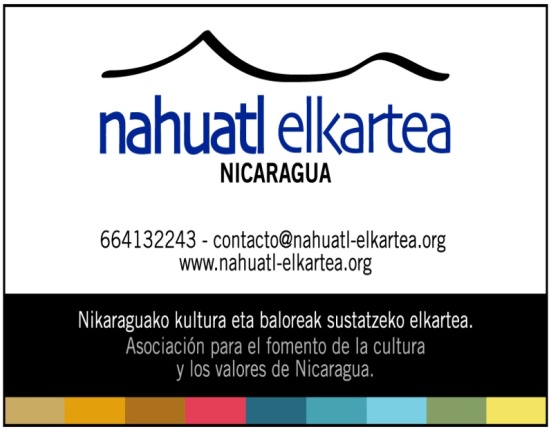 Confirmar                                                                                 664132243